		 		 บันทึกข้อความ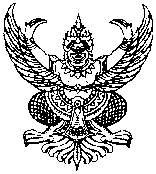 ส่วนราชการ   สาขาวิชา/ฝ่ายงาน      คณะครุศาสตร์ มหาวิทยาลัยนครพนม โทรศัพท์ 042-587181           ที่   อว  0609.18(เลขฝ่าย)/	วันที่   พฤศจิกายน  2566	                	 เรื่อง   ขออนุมัติเบิกค่าใช้จ่ายสำหรับบุคคลภายนอก                                                     	เรียน  คณบดี/ผู้อำนวยการอ้างถึง บันทึกข้อความ ที่ อว 0609.../...  ลงวันที่ ........ เรื่อง ขออนุมัติค่าใช้จ่ายสำหรับบุคลภายนอก โดยได้ดำเนินการจัดโครงการ…………(ชื่อโครงการตามแผน)…………………………… : กิจกรรม….....(ชื่อกิจกรรมหลัก/กิจกรรมย่อยตามโครงการ)........... ในระหว่างวันที่ ...(วันที่เริ่มต้นโครงการ)... ถึง วันที่....(วันที่สิ้นสุดโครงการ).... ณ (สถานที่จัดงาน/โรงแรม/จังหวัด) เสร็จสิ้นแล้ว นั้นในการนี้ เพื่อให้การดำเนินการดังกล่าวสำเร็จลุล่วงไปได้ด้วยดี และเกิดประสิทธิผลสูงสุด        จึงขออนุมัติเบิกค่าใช้จ่ายสำหรับบุคคลภายนอก โดยขอเบิกจากงบประมาณ(เงินแผ่นดินหรือเงินรายได้) ประจำปีงบประมาณ พ.ศ. 2567 แผนงานยุทธศาสตร์....(ตามแหล่งเงินที่ขอเบิก)....  ผลผลิตผู้สำเร็จการศึกษาด้าน....(ตามแหล่งเงินที่ขอเบิก).... หมวดงบ....(ตามแหล่งเงินที่ขอเบิก).... ตามรายละเอียด ดังนี้1. ค่าอาหารบุคคลภายนอก แบบเหมาจ่าย			จำนวน	  ................... บาท    (..... คน x .... บาท x ... วัน)2. ค่าเช่าที่พักบุคคลภายนอก (แบบเหมาจ่าย/จ่ายจริง)	จำนวน	  ................... บาท    (..... คน x .... บาท x ... คืน)3. ค่าพาหนะบุคคลภายนอก				จำนวน	  ................... บาท						                 รวมเป็นเงินทั้งสิ้น   .......................  บาท				                                    (-...................................................บาทถ้วน-)		จึงเรียนมาเพื่อโปรดพิจารณาอนุมัติ                                                                  (.........................ชื่อ – สกุล.........................)		       ผู้รับผิดชอบโครงการ/ผู้ที่ยืมเงินทดรองจ่าย******แก้ไขตามตัวหนังสือสีแดง หน่วยงานอาจเพิ่มเติมข้อมูลได้เอกสารหมายเลข ๒แบบใบสำคัญรับเงินค่าใช้จ่ายในการฝึกอบรมบุคคลภายนอกชื่อส่วนราชการผู้จัดฝึกอบรม   คณะครุศาสตร์  มหาวิทยาลัยนครพนม	 โครงการ / หลักสูตร                                                                           	วันที่      เดือน      	พ.ศ.      ถึงวันที่      เดือน      	พ.ศ.       จำนวนผู้เข้ารับการฝึกอบรม / ผู้สังเกตการณ์ รวมทั้งสิ้น     	คนผู้เข้ารับการฝึกอบรม / ผู้สังเกตุการณ์ ได้รับเงินจากกรม  มหาวิทยาลัยนครพนม  กระทรวง    กระทรวงการอุดมศึกษา วิทยาศาสตร์ วิจัยและนวัตกรรม ปรากฏรายละเอียดดังนี้ลำดับที่ชื่อ – สกุลที่อยู่ค่าอาหาร(บาท)ค่าเช่าที่พัก(บาท)ค่าพาหนะ(บาท)รวมเป็นเงิน(บาท)วัน เดือน ปีที่รับเงินลายมือชื่อผู้รับเงินหมายเหตุรวมเป็นเงินทั้งสิ้นรวมเป็นเงินทั้งสิ้นใบรับรองการเบิกค่าเช่าที่พักเหมาจ่ายใบรับรองการเบิกค่าเช่าที่พักเหมาจ่ายใบรับรองการเบิกค่าเช่าที่พักเหมาจ่ายใบรับรองการเบิกค่าเช่าที่พักเหมาจ่ายใบรับรองการเบิกค่าเช่าที่พักเหมาจ่ายใบรับรองการเบิกค่าเช่าที่พักเหมาจ่ายใบรับรองการเบิกค่าเช่าที่พักเหมาจ่ายใบรับรองการเบิกค่าเช่าที่พักเหมาจ่ายใบรับรองการเบิกค่าเช่าที่พักเหมาจ่ายใบรับรองการเบิกค่าเช่าที่พักเหมาจ่ายใบรับรองการเบิกค่าเช่าที่พักเหมาจ่ายใบรับรองการเบิกค่าเช่าที่พักเหมาจ่ายใบรับรองการเบิกค่าเช่าที่พักเหมาจ่ายใบรับรองการเบิกค่าเช่าที่พักเหมาจ่ายใบรับรองการเบิกค่าเช่าที่พักเหมาจ่ายใบรับรองการเบิกค่าเช่าที่พักเหมาจ่ายใบรับรองการเบิกค่าเช่าที่พักเหมาจ่ายใบรับรองการเบิกค่าเช่าที่พักเหมาจ่ายคณะครุศาสตร์  มหาวิทยาลัยนครพนมคณะครุศาสตร์  มหาวิทยาลัยนครพนมคณะครุศาสตร์  มหาวิทยาลัยนครพนมคณะครุศาสตร์  มหาวิทยาลัยนครพนมคณะครุศาสตร์  มหาวิทยาลัยนครพนมคณะครุศาสตร์  มหาวิทยาลัยนครพนมคณะครุศาสตร์  มหาวิทยาลัยนครพนมคณะครุศาสตร์  มหาวิทยาลัยนครพนมคณะครุศาสตร์  มหาวิทยาลัยนครพนมคณะครุศาสตร์  มหาวิทยาลัยนครพนมคณะครุศาสตร์  มหาวิทยาลัยนครพนมคณะครุศาสตร์  มหาวิทยาลัยนครพนมคณะครุศาสตร์  มหาวิทยาลัยนครพนมคณะครุศาสตร์  มหาวิทยาลัยนครพนมคณะครุศาสตร์  มหาวิทยาลัยนครพนมคณะครุศาสตร์  มหาวิทยาลัยนครพนมคณะครุศาสตร์  มหาวิทยาลัยนครพนมคณะครุศาสตร์  มหาวิทยาลัยนครพนมวัน/เดือน/ปีรายละเอียดรายจ่ายรายละเอียดรายจ่ายรายละเอียดรายจ่ายรายละเอียดรายจ่ายรายละเอียดรายจ่ายรายละเอียดรายจ่ายรายละเอียดรายจ่ายรายละเอียดรายจ่ายรายละเอียดรายจ่ายรายละเอียดรายจ่ายรายละเอียดรายจ่ายรายละเอียดรายจ่ายรายละเอียดรายจ่ายรายละเอียดรายจ่ายรายละเอียดรายจ่ายจำนวนเงินหมายเหตุข้าพเจ้าข้าพเจ้าข้าพเจ้าตำแหน่งตำแหน่งตำแหน่งได้รับอนุญาตไปราชการที่จังหวัดได้รับอนุญาตไปราชการที่จังหวัดได้รับอนุญาตไปราชการที่จังหวัดได้รับอนุญาตไปราชการที่จังหวัดได้รับอนุญาตไปราชการที่จังหวัดได้รับอนุญาตไปราชการที่จังหวัดได้รับอนุญาตไปราชการที่จังหวัดได้รับอนุญาตไปราชการที่จังหวัดได้รับอนุญาตไปราชการที่จังหวัดระหว่างวันที่ระหว่างวันที่ระหว่างวันที่ระหว่างวันที่ระหว่างวันที่ถึงวันที่ถึงวันที่ได้รับอนุญาตไปราชการที่จังหวัดได้รับอนุญาตไปราชการที่จังหวัดได้รับอนุญาตไปราชการที่จังหวัดได้รับอนุญาตไปราชการที่จังหวัดได้รับอนุญาตไปราชการที่จังหวัดได้รับอนุญาตไปราชการที่จังหวัดได้รับอนุญาตไปราชการที่จังหวัดได้รับอนุญาตไปราชการที่จังหวัดได้รับอนุญาตไปราชการที่จังหวัดและข้าพเจ้าจำเป็นต้องพักแรมที่จังหวัดและข้าพเจ้าจำเป็นต้องพักแรมที่จังหวัดและข้าพเจ้าจำเป็นต้องพักแรมที่จังหวัดและข้าพเจ้าจำเป็นต้องพักแรมที่จังหวัดและข้าพเจ้าจำเป็นต้องพักแรมที่จังหวัดและข้าพเจ้าจำเป็นต้องพักแรมที่จังหวัดและข้าพเจ้าจำเป็นต้องพักแรมที่จังหวัดและข้าพเจ้าจำเป็นต้องพักแรมที่จังหวัดและข้าพเจ้าจำเป็นต้องพักแรมที่จังหวัดและข้าพเจ้าจำเป็นต้องพักแรมที่จังหวัดในวันที่ในวันที่ในวันที่ถึงวันที่ถึงวันที่รวมคืน  จึงขอเบิกค่าเช่าที่พักในลักษณะเหมาจ่าย ดังนี้คืน  จึงขอเบิกค่าเช่าที่พักในลักษณะเหมาจ่าย ดังนี้คืน  จึงขอเบิกค่าเช่าที่พักในลักษณะเหมาจ่าย ดังนี้คืน  จึงขอเบิกค่าเช่าที่พักในลักษณะเหมาจ่าย ดังนี้คืน  จึงขอเบิกค่าเช่าที่พักในลักษณะเหมาจ่าย ดังนี้คืน  จึงขอเบิกค่าเช่าที่พักในลักษณะเหมาจ่าย ดังนี้คืน  จึงขอเบิกค่าเช่าที่พักในลักษณะเหมาจ่าย ดังนี้คืน  จึงขอเบิกค่าเช่าที่พักในลักษณะเหมาจ่าย ดังนี้คืน  จึงขอเบิกค่าเช่าที่พักในลักษณะเหมาจ่าย ดังนี้ค่าเช่าที่พักค่าเช่าที่พักค่าเช่าที่พักค่าเช่าที่พักคืนคืนคืนคืนคืนคืนคืนคืนละคืนละบาทบาทบาทบาทบาทบาทบาทรวมเป็นเงินรวมเป็นเงินรวมเป็นเงินรวมเป็นเงินบาทบาทบาทบาทบาทบาทบาทรวมเป็นเงินรวมเป็นเงินรวมเป็นเงินรวมเป็นเงินรวมเป็นเงินรวมเป็นเงินรวมเป็นเงินรวมเป็นเงินรวมเป็นเงินรวมเป็นเงินรวมเป็นเงินรวมเป็นเงินรวมเป็นเงินรวมเป็นเงินรวมเป็นเงินรวมเป็นเงินรวมเป็นเงิน (ตัวอักษร) (รวมเป็นเงิน (ตัวอักษร) (รวมเป็นเงิน (ตัวอักษร) (รวมเป็นเงิน (ตัวอักษร) (รวมเป็นเงิน (ตัวอักษร) (รวมเป็นเงิน (ตัวอักษร) (รวมเป็นเงิน (ตัวอักษร) (รวมเป็นเงิน (ตัวอักษร) ()ข้าพเจ้าตำแหน่งสังกัดขอรับรองว่า ข้อความดังกล่าวข้างต้นเป็นความจริงและปฏิบัติตามระเบียบของทางราชการตามมาตรา 17 แห่ง พระราชกฤษฎีกาขอรับรองว่า ข้อความดังกล่าวข้างต้นเป็นความจริงและปฏิบัติตามระเบียบของทางราชการตามมาตรา 17 แห่ง พระราชกฤษฎีกาขอรับรองว่า ข้อความดังกล่าวข้างต้นเป็นความจริงและปฏิบัติตามระเบียบของทางราชการตามมาตรา 17 แห่ง พระราชกฤษฎีกาขอรับรองว่า ข้อความดังกล่าวข้างต้นเป็นความจริงและปฏิบัติตามระเบียบของทางราชการตามมาตรา 17 แห่ง พระราชกฤษฎีกาขอรับรองว่า ข้อความดังกล่าวข้างต้นเป็นความจริงและปฏิบัติตามระเบียบของทางราชการตามมาตรา 17 แห่ง พระราชกฤษฎีกาขอรับรองว่า ข้อความดังกล่าวข้างต้นเป็นความจริงและปฏิบัติตามระเบียบของทางราชการตามมาตรา 17 แห่ง พระราชกฤษฎีกาขอรับรองว่า ข้อความดังกล่าวข้างต้นเป็นความจริงและปฏิบัติตามระเบียบของทางราชการตามมาตรา 17 แห่ง พระราชกฤษฎีกาขอรับรองว่า ข้อความดังกล่าวข้างต้นเป็นความจริงและปฏิบัติตามระเบียบของทางราชการตามมาตรา 17 แห่ง พระราชกฤษฎีกาค่าใช้จ่ายในการเดินทางไปราชการ (ฉบับที่ 7) พ.ศ. 2548ค่าใช้จ่ายในการเดินทางไปราชการ (ฉบับที่ 7) พ.ศ. 2548ค่าใช้จ่ายในการเดินทางไปราชการ (ฉบับที่ 7) พ.ศ. 2548ค่าใช้จ่ายในการเดินทางไปราชการ (ฉบับที่ 7) พ.ศ. 2548 ลงชื่อ ()ตำแหน่งวันที่